Приложение к извещению о проведении запроса котировок в электронной формеПРОЕКТМУНИЦИПАЛЬНЫЙ КОНТРАКТ № ___с. Пречистое Духовщинского районаСмоленской области	             		                                               «____» _______ 2024г.Администрация Пречистенского сельского поселения Духовщинского района Смоленской области, (далее - Администрация), именуемый в дальнейшем «Заказчик», действующий в лице Главы муниципального образования Пречистенского сельского поселения Духовщинского района Смоленской области Смирновой Татьяны Александровны действующей на основания Устава, и ___________________________________, именуемое в дальнейшем «Подрядчик», в лице _________________________, действующего на основании _____, вместе далее именуемые «Стороны», и каждый в отдельности «Сторона», в соответствии с соблюдением требований Гражданского кодекса Российской Федерации, Федерального закона от 05.04.2013 г. № 44-ФЗ «О контрактной системе в сфере закупок товаров, работ, услуг для обеспечения государственных и муниципальных нужд» и иного законодательства Российской Федерации, на основании результатов размещения заказа путем проведения запроса котировок в электронной форме ________(протокол № ______ от «__» _______ 2024 г.), заключили настоящий муниципальный контракт (далее - Контракт) о нижеследующем:1.ПРЕДМЕТ КОНТРАКТА1.1. Предметом контракта является выполнение работ на выполнение работ по ремонту улично-дорожной сети расположенной на территории Пречистенского сельского поселения Духовщинского района Смоленской области, в соответствии с Техническим заданием (Приложение № 1), локальным сметным расчетом (Приложение № 2).1.2. Объем и состав работ определяются локальным сметным расчетом стоимости работ по ремонту. Все работы должны осуществляться в соответствии с требованиями нормативных документов, регламентирующих данный вид деятельности.1.3. Место выполнения работ: Смоленская область, Пречистенское сельское поселение ул. Октябрьская, ул. Мира1.4. Идентификационный код закупки: 243670500383767050100100030014211244. 2. ЦЕНА КОНТРАКТА И ПОРЯДОК РАСЧЕТОВ2.1. Цена Контракта составляет _________________________________________, в том числе НДС/НДС не облагается.Источники финансирования контракта: - средства дорожного фонда Смоленской области -     рублей;- средства дорожного фонда Пречистенского сельского поселения Духовщинского района Смоленской области  –    рублей.2.2. Цена Контракта включает в себя все расходы Подрядчика, необходимые для осуществления им своих обязательств по Контракту в полном объеме и надлежащего качества, в том числе все подлежащие к уплате налоги, сборы и другие обязательные платежи, и иные расходы, связанные с выполнением работ.2.3. Цена настоящего Контракта является твердой и определяется на весь срок исполнения Контракта.2.4. Порядок оплаты выполненных работ:2.4.1. Выплата аванса не осуществляется.2.4.2. Первичным учетным документом, являющимся основанием для оплаты работ, выполненных в соответствии с локальным сметным расчетом (Приложение № 2), по завершении выполнения соответствующих комплексов (видов) работ, является акт о приемке выполненных работ (форма № КС-2), оформленный и подписанный в установленном Контрактом порядке.2.4.3. Расчеты между Заказчиком и Подрядчиком производятся не позднее 7 (семи) рабочих дней с даты подписания Заказчиком документа о приемке в Единой информационной системе в сфере закупок (далее – ЕИС), акта приемки выполненных работ (КС-2) и справки о стоимости выполненных работ и затрат (КС-3). При приемке выполненных работ для подтверждения объемов и качества фактически выполненных подрядных работ по комплексам (видам) работ, включенным в локальный сметный расчет, подрядчик представляет комплект первичных учетных документов, который определяется контрактом.Расчет производится в российских рублях.2.4.4. Стоимость выполненного, принятого Заказчиком и подлежащего оплате объема работ по комплексу (виду) работ, в том числе работ, выполненных поэтапно (), определяется по формуле: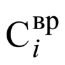 где:- цена единицы i-го конструктивного решения (элемента) и (или) комплекса (вида) работ в Смете контракта, руб.;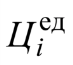 - объем выполненных, принятых Заказчиком и подлежащих оплате работ по i-му конструктивному решению (элементу) и (или) комплексу (виду) работ в принятых измерителях. Объем подлежащих оплате работ не превышает объем этих работ, включенный в Смету контракта.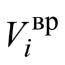 2.4.5. Стоимость выполненных, принятых Заказчиком и подлежащих оплате работ () определяется суммированием соответствующих показателей по комплексам (видам) работ, в том числе работ, выполненных поэтапно, по формуле: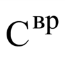 2.4.6. Окончательный расчет производится после подписания Сторонами Акта сдачи-приемки выполненных работ по ремонту объекта  в течение не более 7 (семи) рабочих дней, но не позднее срока действия Контракта.2.5. В случае досрочного исполнения Подрядчиком обязательств по настоящему Контракту, оплата выполненных работ осуществляется в сроки, предусмотренные настоящим Контрактом.2.6. Заказчик вправе приостановить проведение окончательного расчёта, если не устранены недостатки (дефекты) в работах (в т.ч. оформлены ненадлежащим образом (не оформлены) документы), выявленные при приёмке выполненных работ, о чем сделана соответствующая запись в Акте сдачи-приемки выполненных работ. В указанных случаях окончательный расчёт производится после устранения Подрядчиком недостатков (дефектов), либо после привлечения Заказчиком третьих лиц для устранения недостатков (дефектов) с возмещением расходов на их устранение за счёт Подрядчика, если Подрядчиком недостатки (дефекты) не устранены в установленный для этого разумный срок.2.7. Оплата выполненных Подрядчиком работ по настоящему Контракту осуществляется по безналичному расчёту путём перечисления Заказчиком денежных средств на банковский счёт Подрядчика, реквизиты которого указаны в настоящем Контракте.2.8. Сумма, подлежащая уплате Заказчиком юридическому лицу или физическому лицу, в том числе зарегистрированному в качестве индивидуального предпринимателя (Подрядчику), уменьшается на размер налогов, сборов и иных обязательных платежей в бюджеты бюджетной системы Российской Федерации, связанных с оплатой контракта, если в соответствии с законодательством Российской Федерации о налогах и сборах такие налоги, сборы и иные обязательные платежи подлежат уплате в бюджеты бюджетной системы Российской Федерации Заказчиком.2.9. В случае изменения расчетного счета Подрядчик обязан в однодневный срок в письменной форме сообщить об этом Заказчику, указав новые реквизиты расчетного счета. В противном случае все риски, связанные с перечислением Заказчиком денежных средств на указанный в Контракте счет Подрядчика, несет Подрядчик.2.10. Заказчик по согласованию с Подрядчиком в ходе исполнения Контракта вправе увеличить предусмотренные Контрактом количество Работ не более чем на десять процентов или уменьшить предусмотренные Контрактом количество Работ не более чем на десять процентов. При этом по соглашению сторон допускается изменение с учетом положений бюджетного законодательства Российской Федерации цены Контракта пропорционально дополнительному количеству Работ исходя из установленной в контракте цены единицы Работ, но не более чем на десять процентов цены Контракта. При уменьшении предусмотренных Контрактом количества Работ, стороны Контракта обязаны уменьшить цену Контракта исходя из цены единицы Работ. Цена единицы дополнительно выполненной Работы или цена единицы Работы при уменьшении предусмотренного контрактом количества выполненной Работы должна определяться как частное от деления первоначальной цены Контракта на предусмотренное в Контракте количество такой Работы.2.11. В случае уменьшения Заказчику ранее доведенных лимитов бюджетных обязательств, приводящего к невозможности исполнения Заказчиком обязательств по Контракту, о чем Заказчик уведомляет Подрядчика, Стороны согласовывают в соответствии с законодательством Российской Федерации новые условия, в том числе по цене и (или) объему услуг.3. СРОКИ И УСЛОВИЯ ВЫПОЛНЕНИЯ РАБОТ ПО КОНТРАКТУ3.1. Работа должна быть выполнена в полном объеме в соответствии с Техническим заданием, локальным сметным расчетом с даты подписания контракта до 01.07.2024 года, работы могут быть выполнены и сданы досрочно.3.2. Подрядчик приступает к выполнению работ в течение одного рабочего дня с момента подписания Контракта.3.3. Подрядчик обязуется предоставить все материалы и оборудование, необходимые для выполнения работы.3.4. Контроль за выполнением работы:3.4.1. Заказчик вправе в любое время проверять ход и качество выполняемой Подрядчиком работы, не вмешиваясь в его деятельность.3.4.2. Данный контроль Заказчик вправе осуществлять в следующих формах:- посредством запроса у Подрядчика сведений и документов;- путем непосредственного осмотра и проверки выполняемой работы.3.4.3. Подрядчик обязан отвечать на письменные запросы Заказчика о предоставлении сведений и документов в течение 2 (двух) дней после получения запросов.3.4.4. Заказчик обязан известить Подрядчика о проведении непосредственного осмотра и проверки выполняемой работы за 2 (два) дня до ее проведения.3.4.5. Если при проведении осмотра и проверки выполняемой работы Заказчиком выявлены нарушения, стороны составляют и подписывают акт, в котором должны быть отражены эти нарушения.3.4.6. Подрядчик обязан выполнить все предусмотренные Контрактом работы лично и не вправе привлекать для исполнения третьих лиц.4. СДАЧИ И ПРИЕМКИ РАБОТ4.1. Приемка работ по Контракту, осуществляются Сторонами в соответствии документацией (Приложение № 1, Приложение № 2 к Контракту).4.2. По результатам исполнения своих обязательств по контракту Подрядчик предоставляет Заказчику, лицу, осуществляющему строительный контроль от имени Заказчика, документы в объеме, необходимом для сдачи-приемки выполненных работ (оригиналы) в которых должны быть указаны номер, дата Контракта и наименование объекта согласно предмету Контракта, а также реквизиты необходимые для оплаты.4.3. Для проверки предоставленных Подрядчиком результатов, предусмотренных Контрактом, в части их соответствия условиям Контракта Заказчик проводит экспертизу. Экспертиза результатов, предусмотренных Контрактом, может проводиться Заказчиком своими силами или к её проведению могут привлекаться эксперты, экспертные организации на основании контрактов, заключенных в соответствии с Федеральным законом от 5 апреля 2013 г. № 44-ФЗ «О контрактной системе в сфере закупок товаров, работ, услуг для обеспечения государственных и муниципальных нужд».4.4. Оформление и обмен документами о приемке выполненных работ осуществляется в форме электронных документов, подписанных электронной подписью в ЕИС.4.5. По окончании выполнения работ в расчетном периоде Подрядчик в течение 2 (двух) рабочих дней формирует с использованием ЕИС, подписывает усиленной электронной подписью лица, имеющего право действовать от имени Подрядчика, и размещает в ЕИС документ о приемке, который должен содержать:4.5.1. идентификационный код закупки, наименование, место нахождения Заказчика, наименование объекта закупки, место выполнения работ, информацию о Подрядчике, предусмотренную подпунктами «а», «г» и «е» части 1 статьи 43 Федерального закона № 44-ФЗ, единицу измерения выполненной работы;4.5.2. наименование выполненной работы;4.5.3. информацию об объеме выполненной работы;4.5.4. стоимость исполненных Подрядчиком обязательств, предусмотренных Контрактом, с указанием цены за единицу выполненной работы.4.6. К документу о приемке, предусмотренному п. 4.5 Контракта, могут прилагаться:- подписанный со своей стороны акт сдачи-приемки выполненных работ в отношении вида работ (форма № КС-2);- справки о стоимости выполненных работ и затрат (форма № КС-3), составленная на основании актов о приемке выполненных работ (форма № КС-2);- счет на оплату выполненных работ (счет-фактуру, УПД).При этом в случае, если информация, содержащаяся в прилагаемых документах, не соответствует информации, содержащейся в документе о приемке, приоритет имеет предусмотренная подпунктами 4.5.1-4.5.4 пункта 4.5 Контракта информация, содержащаяся в документе о приемке.4.7. Члены приемочной комиссии в срок не более 20 (двадцати) рабочих дней, следующих за днем поступления Заказчику документа о приемке, и на основании результатов экспертизы, проведенной в соответствии с п. 4.3 Контракта, подписывают усиленными электронными подписями поступивший документ о приемке или формируют с использованием ЕИС, подписывают усиленными электронными подписями мотивированный отказ от подписания документа о приемке с указанием причин такого отказа.4.8. После подписания членами приемочной комиссии документа о приемке или мотивированного отказа от подписания документа о приемке в соответствии с п. 4.7 Контракта Заказчик подписывает документ о приемке или мотивированный отказ от подписания документа о приемке усиленной электронной подписью лица, имеющего право действовать от имени Заказчика, и размещает их в ЕИС.4.9. В случае получения мотивированного отказа от подписания документа о приемке Подрядчик вправе устранить причины, указанные в таком мотивированном отказе, и направить Заказчику документ о приемке в порядке, предусмотренном настоящим разделом.После устранения недостатков, послуживших основанием для неподписания документа о приемке, Заказчик подписывает документ о приемке в ЕИС в порядке и сроки, предусмотренные п. 4.7, 4.8  Контракта.4.10. Заказчик вправе не отказывать в приемке выполненных работ в случае выявления несоответствия работ условиям настоящего Контракта, если выявленное несоответствие не препятствует приемке этих работ и устранено Подрядчиком.4.11. Датой приемки выполненной работы считается дата размещения в ЕИС документа о приемке, подписанного Заказчиком.5. ПРАВА И ОБЯЗАННОСТИ СТОРОН5.1. Заказчик имеет право:5.1.1. Требовать возмещения неустойки и/или убытков, причиненных по вине Подрядчика.5.1.2. Проверять в любое время ход и качество выполняемой Подрядчиком работы по настоящему Контракту, при этом не вмешиваться в его оперативно - хозяйственную деятельность.5.1.3. Отказаться от оплаты работ, в случае несоответствия результатов выполненной работы требованиям, установленном Контрактом;5.1.4. Привлекать экспертов, экспертные организации для проверки соответствия качества выполняемых работ требованиям, установленным настоящим контрактом.5.1.5. Осуществлять иные права, предусмотренные настоящим Контрактом или законодательством Российской Федерации.5.2. Заказчик обязан:5.2.1. Обеспечить приемку представленных Подрядчиком результатов работы по настоящему Контракту.5.2.2. Оплатить выполненную по Контракту работу после подписания Сторонами акта выполненных работ.5.2.3. В случае обнаружения при осуществлении контроля и надзора за процессом выполнения Работы отступлений от условий настоящего Контракта немедленно заявить об этом Подрядчику.5.3. Подрядчик вправе:5.3.1. Требовать от Заказчика приемки результатов выполнения работы (этапа работы).5.3.2. Запрашивать у Заказчика информацию, необходимую для исполнения настоящего Контракта.5.3.3. Требовать возмещения убытков, причиненных Подрядчику по вине Заказчика в ходе исполнения Контракта.5.4. Подрядчик обязан:5.4.1. Выполнять работы по настоящему Контракту в установленные сроки, в соответствии с требованиями, предъявляемыми Государственными стандартами, нормами, а также в соответствии с природоохранными, противопожарными мероприятиями и действующими санитарными нормами.5.4.2. Исполнять полученные в ходе выполнения Работы указания Заказчика, если они не противоречат условиям настоящего Контракта;5.4.3. Обеспечить своими силами и за свой счет устранение недостатков и дефектов, выявленных при приемке выполненной Работы за свой счет.5.4.4. В случае возникновения обстоятельств, замедляющих ход выполнения Работы или делающих дальнейшее её выполнение невозможным, немедленно уведомить об этом Заказчика в письменной форме.5.4.5. Осуществлять технический надзор за состоянием автомобильных дорог в соответствии с техническими требованиями, установленными в Государственных стандартах, строительных нормах и правилах, Законодательных актах, технических правилах ремонта и содержания дорог, классификации работ по ремонту и содержанию автомобильных дорог общего пользования.5.4.6. Незамедлительно информировать Заказчика об обнаруженной невозможности получить ожидаемые результаты или нецелесообразности продолжения работы.5.4.7. Незамедлительно сообщать Заказчику о приостановлении или прекращении работы.5.4.8. Предоставлять по запросам Заказчика иную информацию о ходе исполнения Контракта.5.4.9. Сохранять конфиденциальность информации, относящейся к ходу исполнения Контракта и полученным результатам.5.4.10. Ежемесячно сдавать Работы в установленном порядке в соответствии с настоящим Контракта Заказчику с оформлением акта сдачи-приемки Работы.5.4.11. Обеспечить целевое, экономное и эффективное использование финансовых средств, выделенных на содержание автомобильных дорог, в том числе за счёт внедрения прогрессивных и ресурсосберегающих дорожных технологий и материалов.5.4.12. Для исполнения условий настоящего Контракта взаимодействовать с органами Администрации Пречистенского сельского поселения Духовщинского района Смоленской области, подразделениями МЧС.5.4.13. Информировать Заказчика обо всех случаях повреждения участков автомобильных дорог, происшедших дорожно-транспортных и иных происшествиях, их причинах и последствиях, и докладывать о принятых мерах.5.4.14. Для взыскания ущерба с лиц, чьи действия повлекли ухудшения транспортно-эксплуатационного состояния автомобильной дороги, Подрядчик обязан принять меры по документальному фиксированию нанесения таких повреждений и представить указанные документы Заказчику.5.4.15. Предоставлять своевременно достоверную информацию о ходе исполнения своих обязательств, в том числе о сложностях, возникающих при исполнении Контракта.5.4.16. Осуществлять иные права, предусмотренные настоящим Контрактом или законодательством Российской Федерации.6. ГАРАНТИИ КАЧЕСТВА РАБОТ6.1. Подрядчик гарантирует:выполнение работ в полном объеме и в сроки, определенные условиями настоящего Контракта;качество выполненных работ по Контракту в течение 36 (тридцати шести) месяцев со дня приемки работ Заказчиком с даты подписания акта приемки выполненных работ по унифицированной форме КС-2. Гарантии качества распространяются на все конструктивные элементы, материалы и работы, выполненные Подрядчиком по Контракту.своевременное устранение недостатков и дефектов, выявленных при приемке работ и в период гарантийной эксплуатации автомобильных дорог за свой счет;гарантии качества распространяются на все конструктивные элементы и работы, выполненные Подрядчиком по настоящему Контракту.6.2. В случае обнаружения в течение гарантийного срока дефектов, которые не позволяют продолжить нормальную эксплуатацию автомобильных дорог до их устранения, устранение дефектов осуществляется Подрядчиком за свой счет, если они не являются следствием некачественно выполненных проектов.Наличие дефектов и сроки их устранения фиксируются двусторонним актом Подрядчика и Заказчика.6.3. При отказе Подрядчика от составления или подписания акта обнаруженных дефектов, недоделок для их подтверждения Заказчик назначает квалифицированную экспертизу. Экспертная комиссия составляет соответствующий акт по фиксированию дефектов, недоделок и их характера. Расходы на проведение указанной экспертизы несет Подрядчик.7. РАСПРЕДЕЛЕНИЕ РИСКОВ МЕЖДУ СТОРОНАМИ7.1. Риск случайной гибели или случайного повреждения объекта до приемки результата работ Заказчиком несет Подрядчик.7.2. С момента подписания акта выполненных работ в соответствии с условиями настоящего Контракта риск случайной гибели или случайного повреждения объекта переходит от Подрядчика к Заказчику.8. ОТВЕТСТВЕННОСТЬ СТОРОН8.1. В случае неисполнения или ненадлежащего исполнения своих обязательств по контракту стороны несут ответственность в соответствии с законодательством Российской Федерации и условиями контракта.8.2. В случае просрочки исполнения заказчиком обязательств, предусмотренных контрактом, а также в иных случаях неисполнения или ненадлежащего исполнения заказчиком обязательств, предусмотренных контрактом, поставщик (подрядчик, исполнитель) вправе потребовать уплаты неустоек (штрафов, пеней).8.3. Пеня начисляется за каждый день просрочки исполнения заказчиком обязательства, предусмотренного контрактом, начиная со дня, следующего после дня истечения установленного контрактом срока исполнения обязательства. При этом размер пени устанавливается в размере одной трехсотой действующей на дату уплаты пеней ключевой ставки Центрального банка Российской Федерации от не уплаченной в срок суммы.8.4. За каждый факт неисполнения заказчиком обязательств, предусмотренных контрактом, за исключением просрочки исполнения обязательств, предусмотренных контрактом, поставщик (подрядчик, исполнитель) вправе взыскать с заказчика штраф в размере:- 1000 рублей, если цена контракта не превышает 3 млн. рублей (включительно);- 5000 рублей, если цена контракта составляет от 3 млн. рублей до 50 млн. рублей (включительно);- 10000 рублей, если цена контракта составляет от 50 млн. рублей до 100 млн. рублей (включительно);- 100000 рублей, если цена контракта превышает 100 млн. рублей.8.5. В случае просрочки исполнения поставщиком (подрядчиком, исполнителем) обязательств, предусмотренных контрактом, а также в иных случаях неисполнения или ненадлежащего исполнения поставщиком (подрядчиком, исполнителем) обязательств, предусмотренных контрактом, заказчик направляет поставщику (подрядчику, исполнителю) требование об уплате неустоек (штрафов, пеней).8.6. Пеня начисляется за каждый день просрочки исполнения поставщиком (исполнителем, подрядчиком) обязательства, предусмотренного контрактом, в размере одной трехсотой действующей на дату уплаты пени ключевой ставки Центрального банка Российской Федерации от цены контракта (отдельного этапа исполнения контракта), уменьшенной на сумму, пропорциональную объему обязательств, предусмотренных контрактом (соответствующим отдельным этапом исполнения контракта) и фактически исполненных поставщиком (подрядчиком, исполнителем), за исключением случаев, если законодательством Российской Федерации установлен иной порядок начисления пени.8.7. За каждый факт неисполнения или ненадлежащего исполнения подрядчиком обязательств, предусмотренных контрактом, за исключением просрочки исполнения обязательств (в том числе гарантийного обязательства), предусмотренных контрактом, подрядчик выплачивает заказчику штраф в размере 1 процента цены контракта (этапа исполнения контракта (далее – этап), но не более 5 тыс. рублей и не менее 1 тыс. рублей.8.8. За каждый факт неисполнения или ненадлежащего исполнения поставщиком (подрядчиком, исполнителем) обязательств, предусмотренных контрактом, за исключением просрочки исполнения обязательств (в том числе гарантийного обязательства), предусмотренных контрактом, поставщик (подрядчик, исполнитель) выплачивает заказчику штраф в размере:- 10 процентов цены контракта (этапа) в случае, если цена контракта (этапа) не превышает 3 млн. рублей;- 5 процентов цены контракта (этапа) в случае, если цена контракта (этапа) составляет от 3 млн. рублей до 50 млн. рублей (включительно);- 1 процент цены контракта (этапа) в случае, если цена контракта (этапа) составляет от 50 млн. рублей до 100 млн. рублей (включительно);- 0,5 процента цены контракта (этапа) в случае, если цена контракта (этапа) составляет от 100 млн. рублей до 500 млн. рублей (включительно);- 0,4 процента цены контракта (этапа) в случае, если цена контракта (этапа) составляет от 500 млн. рублей до 1 млрд. рублей (включительно);- 0,3 процента цены контракта (этапа) в случае, если цена контракта (этапа) составляет от 1 млрд. рублей до 2 млрд. рублей (включительно);- 0,25 процента цены контракта (этапа) в случае, если цена контракта (этапа) составляет от 2 млрд. рублей до 5 млрд. рублей (включительно);- 0,2 процента цены контракта (этапа) в случае, если цена контракта (этапа) составляет от 5 млрд. рублей до 10 млрд. рублей (включительно);- 0,1 процента цены контракта (этапа) в случае, если цена контракта (этапа) превышает 10 млрд. рублей.8.9. За каждый факт неисполнения или ненадлежащего исполнения поставщиком (подрядчиком, исполнителем) обязательств, предусмотренных контрактом, заключенным с победителем закупки (или с иным участником закупки в случаях, установленных Федеральным законом «О контрактной системе в сфере закупок товаров, работ, услуг для обеспечения государственных и муниципальных нужд»), предложившим наиболее высокую цену за право заключения контракта, за исключением просрочки исполнения обязательств (в том числе гарантийного обязательства), предусмотренных контрактом, поставщик (подрядчик, исполнитель) выплачивает заказчику штраф в размере:8.9.1. В случае, если цена контракта не превышает начальную (максимальную) цену контракта:- 10 процентов начальной (максимальной) цены контракта, если цена контракта не превышает 3 млн. рублей;- 5 процентов начальной (максимальной) цены контракта, если цена контракта составляет от 3 млн. рублей до 50 млн. рублей (включительно);- 1 процент начальной (максимальной) цены контракта, если цена контракта составляет от 50 млн. рублей до 100 млн. рублей (включительно).8.9.2. В случае, если цена контракта превышает начальную (максимальную) цену контракта:- 10 процентов цены контракта, если цена контракта не превышает 3 млн. рублей;- 5 процентов цены контракта, если цена контракта составляет от 3 млн. рублей до 50 млн. рублей (включительно);- 1 процент цены контракта, если цена контракта составляет от 50 млн. рублей до 100 млн. рублей (включительно).8.10. За каждый факт неисполнения или ненадлежащего исполнения поставщиком (подрядчиком, исполнителем) обязательства, предусмотренного контрактом, которое не имеет стоимостного выражения, поставщик (подрядчик, исполнитель) выплачивает заказчику штраф в размере:- 1000 рублей, если цена контракта не превышает 3 млн. рублей;- 5000 рублей, если цена контракта составляет от 3 млн. рублей до 50 млн. рублей (включительно);- 10000 рублей, если цена контракта составляет от 50 млн. рублей до 100 млн. рублей (включительно);- 100000 рублей, если цена контракта превышает 100 млн. рублей.8.11. Общая сумма начисленных штрафов за неисполнение или ненадлежащее исполнение поставщиком (подрядчиком, исполнителем) обязательств, предусмотренных контрактом, не может превышать цену контракта.8.12. Общая сумма начисленных штрафов за ненадлежащее исполнение заказчиком обязательств, предусмотренных контрактом, не может превышать цену контракта.8.13. Уплата неустойки не освобождает стороны от исполнения своих обязательств по контракту.8.12. Сторона, для которой создалась невозможность исполнения обязательств по настоящему Контракту вследствие действия непреодолимой силы, обязана в течение 2 (двух) рабочих дней письменно известить другую сторону о наступлении указанных обстоятельств. Документ, выданный соответствующим компетентным органом, является достаточным подтверждением наличия и продолжительности действия непреодолимой силы.9. ОБСТОЯТЕЛЬСТВА НЕПРЕОДОЛИМОЙ СИЛЫ9.1. Стороны освобождаются от ответственности за частичное или полное неисполнение обязательств по Контракту, если оно явилось следствием действия обстоятельств непреодолимой силы, возникших помимо воли и желания сторон, и которые нельзя было предвидеть или предотвратить, включая объявленную или фактическую войну, гражданские волнения, эпидемии, блокаду, эмбарго, землетрясения, наводнения, пожары и другие обстоятельства непреодолимой силы. К таким обстоятельствам не относятся, в частности, нарушение обязанностей со стороны контрагентов должника, отсутствие на рынке нужных для исполнения товаров, отсутствие у должника необходимых денежных средств.9.2. Документ, выданный соответствующим компетентным органом, является достаточным подтверждением наличия или продолжительности действия непреодолимой силы.9.3. Сторона, которая не исполняет своего обязательства вследствие действия непреодолимой силы, должна немедленно известить другую Сторону о препятствии и его влиянии на исполнение обязательств по Контракту.10. ПОРЯДОК УРЕГУЛИРОВАНИЯ СПОРОВ10.1. Все споры и разногласия, возникшие по настоящему Контракту и в связи с исполнением настоящего Контракта, решаются путем переговоров.10.2. В случае недостижения взаимного согласия, споры по настоящему Контракту подлежат рассмотрению в судебном порядке в соответствии с действующим законодательством РФ в Арбитражном суде Смоленской области.11.ОБЕСПЕЧЕНИЕ ИСПОЛНЕНИЯ КОНТРАКТА11.1. Обеспечение исполнения Контракта устанавливается в размере 5% от НМЦК  Контракта, что составляет _________ (_____) руб. __ коп.11.2. Исполнение Контракта обеспечивается предоставлением независимой гарантии, выданной банком и соответствующей требованиям статьи 45 Федерального закона от 5 апреля 2013 г. № 44-ФЗ «О контрактной системе в сфере закупок товаров, работ, услуг для обеспечения государственных и муниципальных нужд», или внесением денежных средств на указанный Заказчиком счет, на котором в соответствии с законодательством Российской Федерации учитываются операции со средствами, поступающими Заказчику.Способ обеспечения исполнения Контракта, срок действия независимой гарантии определяются в соответствии с требованиями Федерального закона от 5 апреля 2013 г. № 44-ФЗ «О контрактной системе в сфере закупок товаров, работ, услуг для обеспечения государственных и муниципальных нужд» участником закупки, с которым заключается Контракт, самостоятельно.Срок действия независимой гарантии должен превышать предусмотренный Контрактом срок исполнения обязательств, которые должны быть обеспечены такой независимой гарантией, не менее чем на один месяц, в том числе в случае его изменения в соответствии со статьей 95 Федерального закона от 5 апреля 2013 г. № 44-ФЗ «О контрактной системе в сфере закупок товаров, работ, услуг для обеспечения государственных и муниципальных нужд».В случае предоставления обеспечения исполнения Контракта в форме внесения денежных средств на счет Заказчика, на котором в соответствии с законодательством Российской Федерации учитываются операции со средствами, поступающими Заказчику, Подрядчик вносит указанные денежные средства по следующим реквизитам: Получатель: УФК по Смоленской области (Администрация Пречистенского сельского поселения л/с №05633013160), р/с 03232643666164486300 в  ОТДЕЛЕНИЕ СМОЛЕНСК БАНКА РОССИИ//УФК по Смоленской области г. Смоленск БИК 016614901 к/сч № 40102810445370000055В наименовании платежа указать: номер контракта, предмет контракта,  л/с 05633013160Назначение платежа: «Обеспечение исполнения муниципального контракта (далее указать краткое наименование предмета контракта и номер запроса котировок в электронной форме на официальном сайте) №__11.3. Денежные средства, внесенные Подрядчиком в качестве обеспечения исполнения Контракта, в том числе часть этих денежных средств в случае уменьшения размера обеспечения исполнения Контракта в соответствии с пунктами 11.1, 11.5 и 11.6 Контракта, возвращаются Подрядчику в срок не позднее 15 (пятнадцати) дней с даты исполнения Подрядчиком обязательств, предусмотренных Контрактом (если такая форма обеспечения исполнения Контракта применяется Подрядчиком).11.4. Независимая гарантия, предоставленная в качестве обеспечения исполнения Контракта, должна содержать условие об обязанности гаранта уплатить Заказчику денежную сумму по независимой гарантии не позднее десяти рабочих дней со дня, следующего за днем получения гарантом требования Заказчика, соответствующего условиям такой независимой гарантии, при отсутствии предусмотренных Гражданским кодексом Российской Федерации оснований для отказа в удовлетворении этого требования.11.5. В ходе исполнения Контракта Подрядчик вправе изменить способ обеспечения исполнения Контракта и (или) предоставить Заказчику взамен ранее предоставленного обеспечения исполнения Контракта новое обеспечение исполнения Контракта, размер которого может быть уменьшен в порядке и случаях, которые предусмотрены пунктами 11.6 и 11.7 Контракта.11.6. Размер обеспечения исполнения Контракта уменьшается посредством направления Заказчиком информации об исполнении Подрядчиком обязательств по выполнению работ или об исполнении им отдельного этапа исполнения Контракта и стоимости исполненных обязательств для включения в реестр контрактов, предусмотренный статьей 103 Федерального закона от 5 апреля 2013 г. № 44-ФЗ «О контрактной системе в сфере закупок товаров, работ, услуг для обеспечения государственных и муниципальных нужд» (далее - реестр контрактов). Уменьшение размера обеспечения исполнения Контракта производится пропорционально стоимости исполненных обязательств, приемка и оплата которых осуществлены в порядке и сроки, которые предусмотрены Контракта. В случае, если обеспечение исполнения Контракта осуществляется путем предоставления независимой гарантии, требование Заказчика об уплате денежных сумм по этой гарантии может быть предъявлено в размере не более размера обеспечения исполнения контракта, рассчитанного Заказчиком на основании информации об исполнении Контракта, размещенной в реестре контрактов. В случае, если обеспечение исполнения Контракта осуществляется путем внесения денежных средств на счет, указанный Заказчиком, по заявлению Подрядчика ему возвращаются Заказчиком в установленный в пункте 11.3 Контракта срок денежные средства в сумме, на которую уменьшен размер обеспечения исполнения Контракта, рассчитанный Заказчиком на основании информации об исполнении Контракта, размещенной в реестре контрактов.11.7. Предусмотренное пунктами 11.1 и 11.5 Контракта уменьшение размера обеспечения исполнения Контракта осуществляется при условии отсутствия неисполненных Подрядчиком требований об уплате неустоек (штрафов, пеней), предъявленных Заказчиком в соответствии с разделом 8 Контракта, а также приемки Заказчиком выполненных работ, результатов отдельного этапа исполнения Контракта в объеме выплаченного аванса (если Контрактом предусмотрена выплата аванса) либо в объеме, превышающем выплаченный аванс (если в соответствии с законодательством Российской Федерации расчеты по Контракту в части выплаты аванса подлежат казначейскому сопровождению). Такое уменьшение не допускается в случаях, определенных Правительством Российской Федерации в соответствии с частью 7.3 статьи 96 Федерального закона от 5 апреля 2013 г. № 44-ФЗ «О контрактной системе в сфере закупок товаров, работ, услуг для обеспечения государственных и муниципальных нужд».11.8. В случае отзыва в соответствии с законодательством Российской Федерации у банка, предоставившего независимую гарантию в качестве обеспечения исполнения Контракта, лицензии на осуществление банковских операций, Подрядчик обязан предоставить новое обеспечение исполнения Контракта не позднее одного месяца со дня надлежащего уведомления Заказчиком Подрядчика о необходимости предоставить соответствующее обеспечение. Размер такого обеспечения может быть уменьшен в порядке и случаях, которые предусмотрены пунктами 11.1, 11.5, 11.6 и 11.7 Контракта. За каждый день просрочки исполнения Подрядчиком обязательства, предусмотренного настоящим пунктом Контракта, начисляется пеня в размере, определенном в порядке, установленном в соответствии с разделом 8 Контракта.11.9. Уменьшение в соответствии с пунктами 11.1 и 11.5 Контракта размера обеспечения исполнения Контракта, предоставленного в виде независимой гарантии, осуществляется Заказчиком путем отказа от части своих прав по этой гарантии. При этом датой такого отказа признается дата включения предусмотренной пунктом 11.6 Контракта информации в реестр контрактов.11.10. В случае предоставления нового обеспечения исполнения Контракта в соответствии с пунктами 11.5 и 11.8 Контракта возврат независимой гарантии Заказчиком гаранту, предоставившему указанную независимую гарантию, не осуществляется, взыскание по ней не производится.11.11. Участник закупки, с которым заключается контракт по результатам определения поставщика (подрядчика, исполнителя) в соответствии с пунктом 1 части 1 статьи 30 Федерального закона от 5 апреля 2013 г. № 44-ФЗ «О контрактной системе в сфере закупок товаров, работ, услуг для обеспечения государственных и муниципальных нужд», освобождается от предоставления обеспечения исполнения контракта, в том числе с учетом положений статьи 37 Федерального закона от 5 апреля 2013 г. № 44-ФЗ «О контрактной системе в сфере закупок товаров, работ, услуг для обеспечения государственных и муниципальных нужд», в случае предоставления таким участником закупки информации, содержащейся в реестре контрактов, заключенных заказчиками, и подтверждающей исполнение таким участником (без учета правопреемства) в течение трех лет до даты подачи заявки на участие в закупке трех контрактов, исполненных без применения к такому участнику неустоек (штрафов, пеней). Такая информация представляется участником закупки до заключения Контракта в случаях, установленных Федеральным законом от 5 апреля 2013 г. № 44-ФЗ «О контрактной системе в сфере закупок товаров, работ, услуг для обеспечения государственных и муниципальных нужд» для предоставления обеспечения исполнения Контракта. При этом сумма цен таких контрактов должна составлять не менее начальной (максимальной) цены контракта, указанной в извещении об осуществлении закупки и документации о закупке.11.12. Положения настоящего раздела Контракта не применяются в случае заключения Контракта с участником закупки, который является казенным учреждением12. СРОК ДЕЙСТВИЯ НАСТОЯЩЕГО КОНТРАКТА12.1. Настоящий Контракт вступает в силу с даты его заключения обеими Сторонами и действует до 31 декабря 2024г., а в части неисполненных обязательств - до полного их исполнения Сторонами. Окончание срока действия настоящего Контракта не влечет прекращения неисполненных обязательств Сторон по настоящему Контракту.13. ЗАКЛЮЧИТЕЛЬНЫЕ ПОЛОЖЕНИЯ13.1. Отношения сторон, вытекающие из настоящего Контракта и не урегулированные им, регулируются в соответствии с действующим законодательством Российской Федерации. 13.2. Внесение изменений и дополнений, не противоречащих законодательству Российской Федерации, в условия Контракта осуществляется путем заключения Сторонами в письменной форме дополнительных соглашений к Контракту, которые являются его неотъемлемой частью.13.3. Изменение условий настоящего Контракта при его исполнении не допускается, за исключением случаев, предусмотренных статьей 95 Федерального закона от 5 апреля 2013 г. № 44-ФЗ «О контрактной системе в сфере закупок товаров, работ, услуг для обеспечения государственных и муниципальных нужд».13.4. Расторжение Контракта допускается по соглашению сторон, по решению суда, в случае одностороннего отказа Стороны Контракта от исполнения Контракта в соответствии с гражданским законодательством Российской Федерации в порядке, предусмотренном статьей 95 Федерального закона от 5 апреля 2013 г. № 44-ФЗ «О контрактной системе в сфере закупок товаров, работ, услуг для обеспечения государственных и муниципальных нужд».14. ПРИЛОЖЕНИЯ К КОНТРАКТУ14.1. Приложение № 1;14.2. Приложение № 2.15. РЕКВИЗИТЫ И ПОДПИСИ СТОРОНПриложение № 1к муниципальному контракту № ______от «___» ___________ 2024г.ТЕХНИЧЕСКОЕ ЗАДАНИЕРемонт улично-дорожной сети расположенной на территории Пречистенского сельского поселения Духовщинского района Смоленской области1. Общие данныеНаименование объекта: Ремонт улично-дорожной сети расположенной на территории Пречистенского сельского поселения Духовщинского района Смоленской области.Место выполнения работ: Смоленская область, Пречистенское сельское поселение, с. Пречистое, ул. Октябрьская, ул. Мира.2. Условия выполнения работ.2.1. Общие условияИсполнитель обязан выполнить все объемы работ и сдать их в сроки, предусмотренные муниципальным контрактом. Выполнение работ производится Исполнителем с использованием материалов и средств в полном соответствии с техническим заданием и локальным сметным расчетом, с соблюдением строительных норм и правил, правил по ОТ, ППБ,  СанПиН и охраной окружающей среды.Технология и качество выполняемых работ должны соответствовать действующим строительным нормам и правилам, государственным стандартам, техническим условиям.Качество используемых материалов, конструкций, оборудования и систем, должно соответствовать требованиям государственных стандартов, технических регламентов и ТУ, и подтверждено соответствующими сертификатами, техническими паспортами и другими документами, удостоверяющими их качество.Исполнитель обязан вести журнал производства работ и иметь сертификаты (текущего года), удостоверяющие качество применяемых строительных и отделочных материалов, соблюдать технологию производства работ.Для подачи строительных материалов Исполнитель должен использовать свой или специально арендованный им для этой цели транспорт.Вывоз строительного мусора с места выполнения работ осуществляет Исполнитель. Выполнение сопутствующих работ (погрузка, разгрузка, вывоз мусора и т.п.) Исполнитель выполняет за свой счет. Вывоз мусора должен осуществляться ежедневно до 17-30, без захламления территории  и порчи прилегающей территории.При исполнении условий муниципального контракта  Исполнитель обязан обеспечить осуществление производственного контроля качества, включая входной, операционный и приёмочный контроль работ в соответствии с указаниями СНиП З.01.01-85 службами, оснащёнными техническими средствами, обеспечивающими необходимую достоверность и полноту контроля.При осуществлении производственного контроля качества в обязательном порядке подлежат освидетельствованию скрытые работы. Запрещается выполнение последующих работ при отсутствии актов освидетельствования предыдущих скрытых работ.При исполнении условий муниципального контракта осуществление контроля объема и качества работ выполняется сотрудниками отдела строительства, архитектуры и жилищно – коммунального хозяйства Администрации муниципального образования «Духовщинский район» Смоленской области.2.2. Особые условия.До начала производства работ по итогам предварительных замеров обязательное согласование объёмов работ с Заказчиком.По итогам выполнения работ Исполнителю необходимо подготовить и предоставить следующею исполнительную документацию для согласования с Заказчиком:титульный лист;реестр исполнительной документации;общий журнал работ;акт (акты) о приемке выполненных работ (форма КС-2) ;справку о стоимости выполненных работ и затрат (форма КС-3);копия заключенного Государственного (муниципального) контракта (договора);копия сметной документации, утвержденную в установленном порядке;акты освидетельствования скрытых работ;заключения испытательной лаборатории используемых при ремонте строительных материалов (щебень, песок, ЖБИ изделия, асфальтобетонная смесь). фото- и (или) видеоматериалы, содержащие привязку к местности и месту, а также отметку о дате, времени и месте проведения фото- и (или) видеосъемки.документы о качестве (сертификаты, паспорта) на примененные материалы.Исполнительную документацию необходимо предоставить в 2-х  экземплярах на бумажном носителе.	При производстве работ обязательное согласование (письменно)с Заказчиком образцов материалов, изделий и оборудования, и уточнение стоимости основных материалов и оборудования с подтверждением расчетными документами.3.Описание работ подлежащих выполнениюРаботы проводятся в соответствии со сметной документацией, техническим заданием (предоставляется для ознакомления на бумажном носителе, электронном виде Заказчиком), после разрешения Заказчика в письменной форме. Исполнитель до проведения демонтажных работ и работ осуществляет необходимые замеры - в целях достижения надлежащего результата работ и предоставляет эскизы, схемы, чертежи Заказчику для согласования.Перед началом демонтажных работ Исполнитель доставляет на место установки оборудование и материалы. Перед ремонтными работами Заказчик осуществляет проверку поставленной продукции и материалов на соответствие их техническому заданию и запрашиваемым характеристикам. Выполнение ремонтных работ производится только после согласования Заказчиком в письменной форме.После проведения ремонтно-строительных работ Исполнитель должен выполнить уборку сдаваемого объекта, прилегающей территории.При выполнении работ использовать современные качественные методы производства работ на высоком профессиональном уровне.Приложение №2к муниципальному контракту № ______от «___» ___________ 2024г.Локальный сметный расчетРемонт улично-дорожной сети расположенной на территории Пречистенского сельского поселения Духовщинского района Смоленской области (отдельный файл),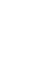 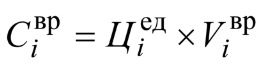 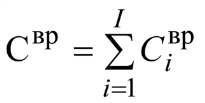 Администрация Пречистенского сельского поселения Духовщинского района Смоленской области Почтовый адрес: 216230, Смоленская область, Духовщинский район, с. Пречистое, ул. Октябрьская, д. 14Юридический адрес: 216230, Смоленская область, Духовщинский район, с. Пречистое, ул. Октябрьская, д. 14Тел./факс: +7(48166) 2-82-96,E-mail: Smirnova28011978@yandex.ruБанковские реквизиты: ОТДЕЛЕНИЕ СМОЛЕНСК БАНКА РОССИИ//УФК по Смоленской области г. Смоленскр/с 03231643666164486300к/с 40102810445370000055л/с 03937050370 ИНН/КПП: 6705003837/670501001БИК: 016614901ОКТМО: 66616448Подрядчик_________________________________________ (наименование юридического лица или_________________________________________Ф.И.О. индивидуального предпринимателя_________________________________________(Ф.И.О., паспортные данные физического лица),_________________________________________его фактический, юридический адреса,_________________________________________наименование банка, корреспондентский счет,    _________________________________________расчетный счет, ИНН/КПП, БИК) _________________________________________(должность, Ф.И.О., подпись)М.П.Глава муниципального образования Пречистенского сельского поселения Духовщинского района Смоленской области ___________________Смирнова Т.А.Э.П.